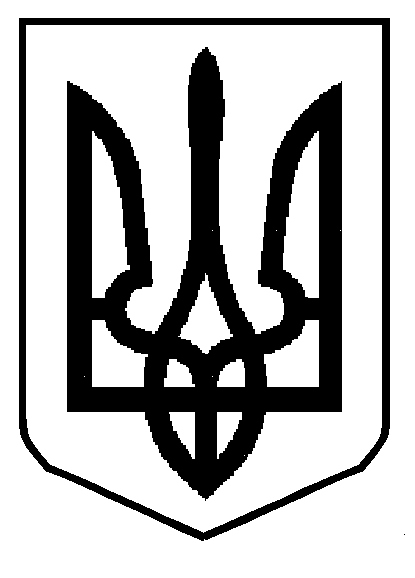 МІНІСТЕРСТВО  ОСВІТИ  І  НАУКИ УКРАЇНИДЕПАРТАМЕНТ ОСВІТИ І НАУКИ ЛЬВІВСЬКОЇ ОБЛАСНОЇ ДЕРЖАВНОЇ АДМІНІСТРАЦІЇ                     КОМУНАЛЬНИЙ ЗАКЛАД  ЛЬВІВСЬКОЇ ОБЛАСНОЇ РАДИ         «ЛЬВІВСЬКИЙ ОБЛАСНИЙ ЦЕНТР НАУКОВО-ТЕХНІЧНОЇ ТВОРЧОСТІ УЧНІВСЬКОЇ МОЛОДІ».Львів, вул. Івана Франка, 133, тел./факс 276-46-05, тел. 276-42-70, e-mail: utehnik@ukr.netВід  _01.10._2016р..План  заходів КЗ ЛОР «ЛОЦНТТУМ»на  жовтень 2016рокуДиректор КЗ ЛОР «ЛОЦНТТУМ»                                    С. Опенько№п/пДата проведенняНазва заходуМісце проведення108 жовтняОбласні змагання з авіамодельного спорту (вільнолітаючі моделі, ІІ етап), присвячені Дню захисника Вітчизнис.Дорошів Жовківського району204 жовтняЗасідання клубу «Педагоги ХХІ століття»КЗ ЛОР «ЛОЦНТТУМ»311 жовтняЗасідання обласного методоб’єднання керівників гуртків радіоконструюванняКЗ ЛОР «ЛОЦНТТУМ»411 жовтняОбласний семінар-практикум лідерів учнівського самоврядування м.Жовква611-13 жовтняТематична експозиція робіт вихованців гуртків КЗ ЛОР «ЛОЦНТТУМ» до Покрови «Боротьба за Незалежність України продовжується!»Приміщення Львівської обласної ради7 27жовтняОбласний семінар-практикум керівників гуртків декоративно-ужиткового мистецтваКЗ ЛОР «ЛОЦНТТУМ»8     20-30 жовтняПідсумки обласного фотоконкурсу «Моя Україно!» та участь у Всеукраїнському етапіКЗ ЛОР «ЛОЦНТТУМ»,УДЦПО